06/2107/2108/2109/2110/21Mineral Titles ActMineral Titles ActNOTICE OF GRANT OF A MINERAL TITLENOTICE OF GRANT OF A MINERAL TITLETitle Type and Number:Extractive Mineral Permit 31266Granted:04 January 2021, for a period of 5 YearsArea:10.00 HectaresLocality:NOONAMAHName of Holder/s:100% ALDEBARAN CONTRACTING PTY LTD [ACN. 128 020 299]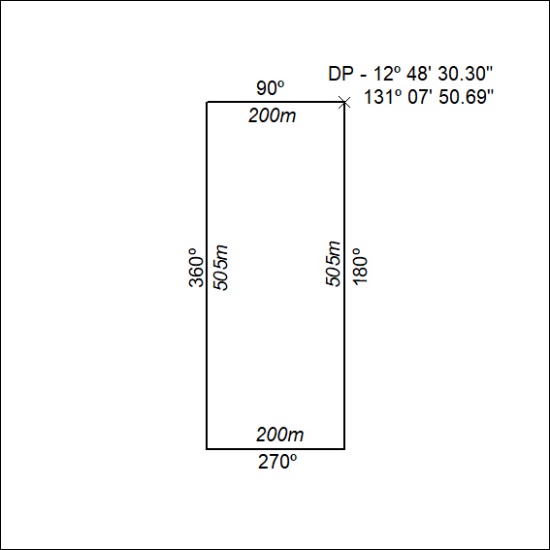 Mineral Titles ActMineral Titles ActNOTICE OF GRANT OF A MINERAL TITLENOTICE OF GRANT OF A MINERAL TITLETitle Type and Number:Extractive Mineral Permit 31267Granted:04 January 2021, for a period of 5 YearsArea:38.00 HectaresLocality:NOONAMAHName of Holder/s:100% ALDEBARAN CONTRACTING PTY LTD [ACN. 128 020 299]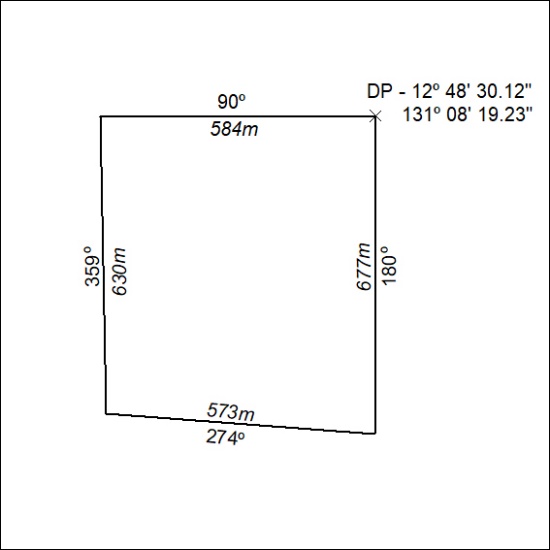 Mineral Titles ActMineral Titles ActNOTICE OF GRANT OF A MINERAL TITLENOTICE OF GRANT OF A MINERAL TITLETitle Type and Number:Extractive Mineral Permit 31611Granted:04 January 2021, for a period of 5 YearsArea:82.00 HectaresLocality:NOONAMAHName of Holder/s:100% ALDEBARAN CONTRACTING PTY LTD [ACN. 128 020 299]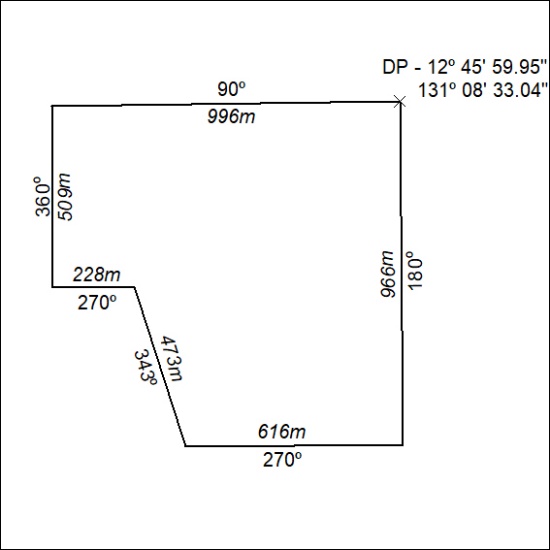 Mineral Titles ActMineral Titles ActNOTICE OF GRANT OF A MINERAL TITLENOTICE OF GRANT OF A MINERAL TITLETitle Type and Number:Extractive Mineral Permit 31612Granted:04 January 2021, for a period of 5 YearsArea:68.00 HectaresLocality:NOONAMAHName of Holder/s:100% ALDEBARAN CONTRACTING PTY LTD [ACN. 128 020 299]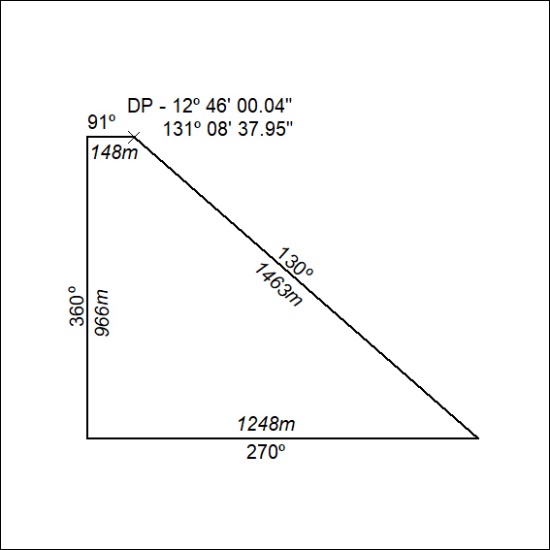 Mineral Titles ActMineral Titles ActNOTICE OF GRANT OF A MINERAL TITLENOTICE OF GRANT OF A MINERAL TITLETitle Type and Number:Extractive Mineral Permit 31613Granted:04 January 2021, for a period of 5 YearsArea:93.00 HectaresLocality:NOONAMAHName of Holder/s:100% ALDEBARAN CONTRACTING PTY LTD [ACN. 128 020 299]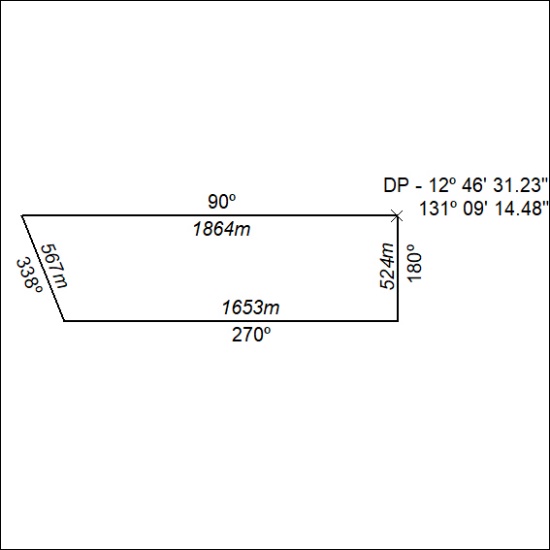 